МБДОУ детский сад № 5 «Звездочка» Приказ № 4101.03.2022 г.«О внесении изменений в Приказ от 01.09..2017г. № 159а «Об утверждении Правил приема и отчисления воспитанников в МБДОУ д/с № 5 «Звездочка»»Руководствуясь Приказом Министерства просвещения Российской Федерации от 4 октября 2021 г. № 686 внесены изменения в приказы Минпросвещения России от 15 мая 2020 г. № 236 "Об утверждении Порядка приёма на обучение по образовательным программам дошкольного образования" (далее - Порядок № 236) и от 8 сентября 2020 г. № 471 "О внесении изменений в Порядок приёма на обучение по образовательным программам дошкольного образования, утверждённый приказом Министерства просвещения Российской Федерации от 15 мая 2020 г. № 236" (зарегистрирован в Минюсте России 11 ноября 2021 г., регистрационный № 65757) (далее - Приказ № 686). Учитывая, что согласно пункту 11 Порядка № 236 требование представления иных документов для приёма детей в ДОО в части, не урегулированной законодательством об образовании, не допускается, с 1 марта 2022 г. (дня вступления в силу Приказа № 686) родители (законные представители) детей вправе не предоставлять медицинское заключение для приёма детей в ДООПРИКАЗЫВАЮ:Пункт 2.8 Приказа от 01.09.2017г. № 159а «Об утверждении Правил приема и отчисления воспитанников в МБДОУ д/с № 5 «Звездочка»» изложить в новой редакции:«Для направления и/или приема в образовательную организацию родители (законные представители) ребенка предъявляют следующие документы: - документ, удостоверяющий личность родителя (законного представителя) ребенка, либо документ, удостоверяющий личность иностранного гражданина или лица без гражданства в Российской Федерации в соответствии со статьей 10 Федерального закона от 25 июля 2002 г. № 115-ФЗ "О правовом положении иностранных граждан в Российской Федерации" (Собрание законодательства Российской Федерации, 2002, № 30, ст.3032);- документ, подтверждающий установление опеки (при необходимости);- документ психолого-медико-педагогической комиссии (при необходимости);- документ, подтверждающий потребность в обучении в группе оздоровительной направленности (при необходимости).Для направления родители (законные представители) ребенка дополнительно предъявляют документ, подтверждающий наличие права на специальные меры поддержки (гарантии) отдельных категорий граждан и их семей (при необходимости), а также вправе предъявить свидетельство о рождении ребенка, выданное на территории Российской Федерации, и свидетельство о регистрации ребенка по месту жительства или по месту пребывания на закрепленной территории по собственной инициативе. При отсутствии свидетельства о регистрации ребенка по месту жительства или по месту пребывания на закрепленной территории родитель (законный представитель) ребенка предъявляет документ, содержащий сведения о месте пребывания, месте фактического проживания ребенка.Родители (законные представители) ребенка, являющиеся иностранными гражданами или лицами без гражданства, дополнительно предъявляют документ(-ы), удостоверяющий(е) личность ребенка и подтверждающий(е) законность представления прав ребенка, а также документ, подтверждающий право заявителя на пребывание в Российской Федерации. Иностранные граждане и лица без гражданства все документы представляют на русском языке или вместе с заверенным переводом на русский язык.Для приема родители (законные представители) ребенка дополнительно предъявляют в образовательную организацию свидетельство о рождении ребенка (для родителей (законных представителей) ребенка - граждан Российской Федерации), свидетельство о регистрации ребенка по месту жительства или по месту пребывания на закрепленной территории или документ, содержащий сведения о месте пребывания, месте фактического проживания ребенка.»Отразить в договоре об образовании, права и обязанности родителей (законных представителей) ребенка в части информирования ДОО об индивидуальных особенностях ребенка, в том числе об особенностях организации питания, а также права и обязанности ДОО по созданию соответствующих условий.Руководствуясь действующим законодательством и Приказом Минпросвещения России от 15.05.2020 № 236 «Об утверждении Порядка приема на обучение по образовательным программам дошкольного образования», разработать и утвердить «Порядок приема на обучение по образовательным программам дошкольного образования на 2022-2023 учебный год», в срок до 1 сентября 2022г. (ответственный учитель-логопед Черноглазова И.В.)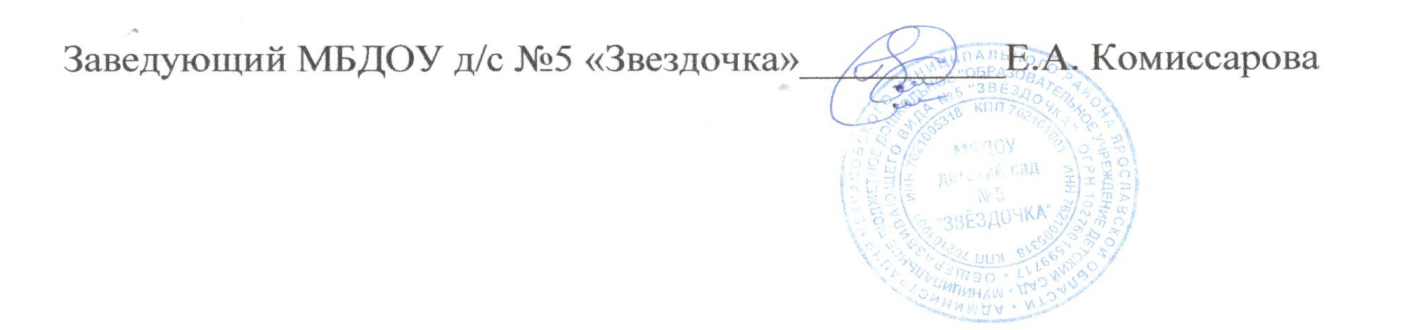 